Отчет воспитателя о проделанной работе.      Четверг21 мая      Воспитатель: Быргазова Ирина Валерьевна      Старшая группа                            В образовательном процессе приняло участие:6 человекТекущая образовательная деятельность данного дня осуществлялась по следующим образовательным областям:Развитие речи Тема: Составление рассказа по картине « Шар улетел»ЛепкаТема: Красная шапочка несет бабушке гостинцыРодителям было предложено составить небольшой рассказ на заданную тему, поиграть в подвижную игру « Шарик», слепить « Красную шапочку». В течение  дня дети с радостью, удовольствием и восхищением составляли рассказ,  играли в подвижную игру, лепили. 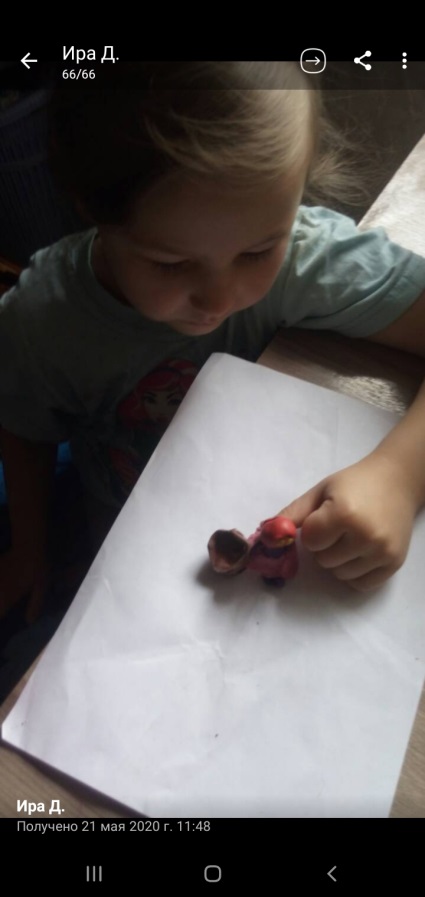 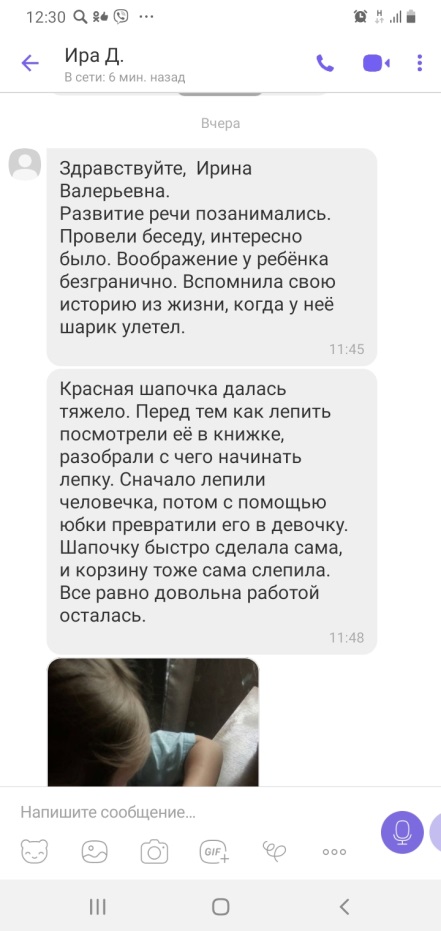 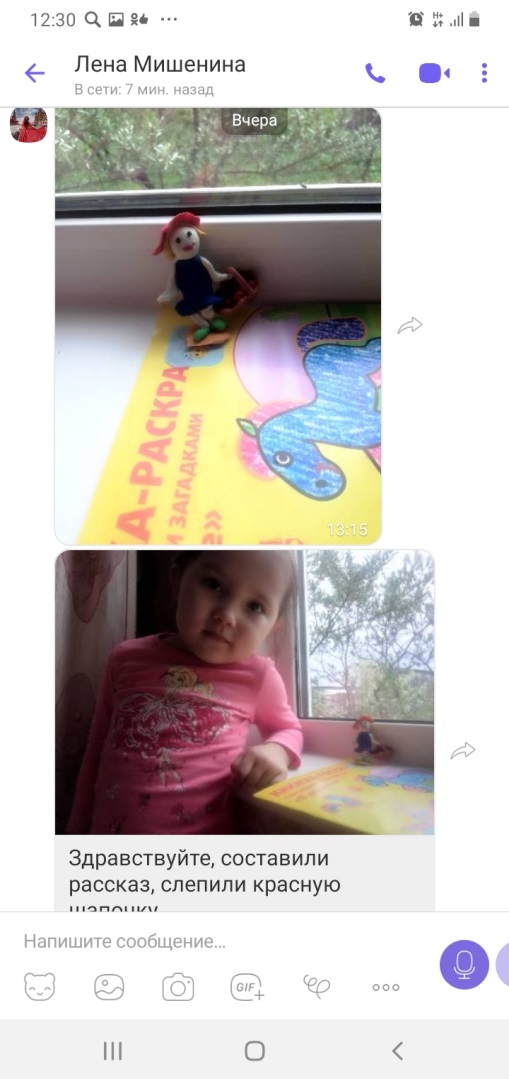       Отчет воспитателя о проделанной работе.      Пятница22 мая      Воспитатель: Быргазова Ирина Валерьевна        Старшая группа                          В образовательном процессе приняло участие: 8 человекТекущая образовательная деятельность данного дня осуществлялась по следующим образовательным областям: Развитие речиТема: Рассказывание русской народной сказки « Хаврошечка» РисованиеТема:  Цветут сады.Родителям было предложено прочитать сказку « Хаврошечка», задать вопросы по сказке, пересказать отрывки из сказки, нарисовать рисунок.  В течение  дня дети с удовольствием читали, играли в подвижную игру, рисовали красками.  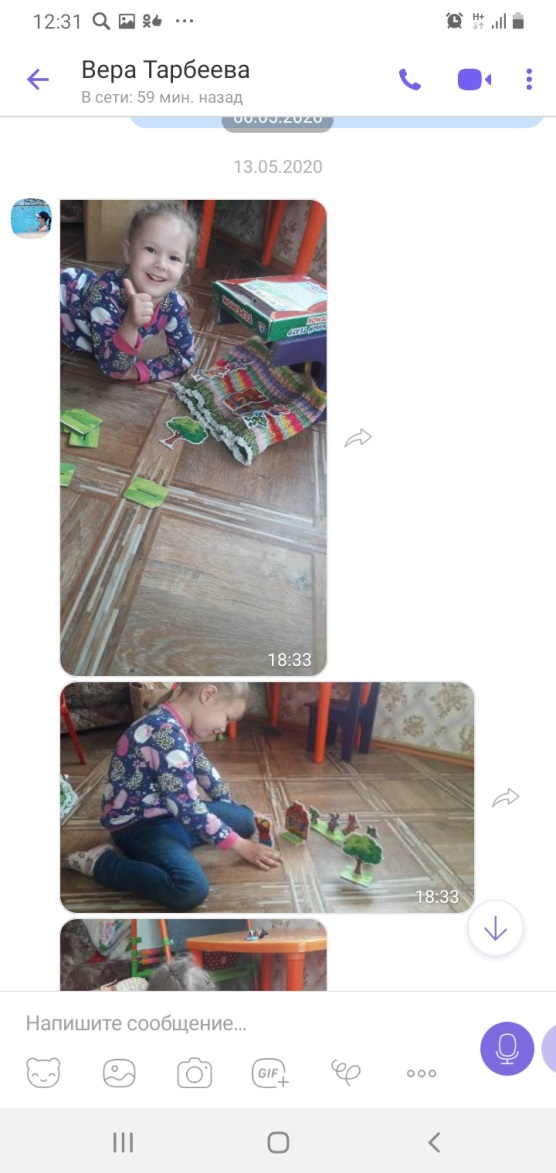 